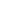 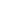 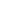 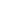 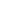 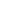 Risk of ExposureCircle the corresponding number for the items below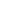 –No or Never–Yes or Sometimes–OftenPhysician Notes: 																												Physician Signature: 							                     Date:						Past Medical HistoryDatesAnemia or history of blood transfusion Autoimmune disorder (SLE, Graves, etc.)Cancer (describe)Candida- Yeast infection- ThrushCFS or FibromyalgiaDiabetesFatigue (describe, under what conditions)Fever or frequent infectionsGeneralized weaknessHeart diseaseHepatitisHigh blood pressureHIV/AIDSHormone imbalance (see page 4)Pain/aching      Where:      Describe (sharp, dull etc.):      How long:      Under what conditions:Rheumatic feverSeizuresSwollen glandsThyroid diseaseOoadfnao    Other (any hospitalizations):Family Medical HistoryWhich RelativeCancerDiabetesHeart attack or heart diseaseHepatitis or liver diseaseHigh Blood PressureHIV/AIDSObesitySeizuresThyroid diseaseDementia/Alzheimer’sHigh CholesterolPersonal HabitsSmoke                                   packs/day          Quit smoking                               years agoChew tobacco                                                                                YES                NOCoffee                                    cups/dayTea                                         cups/dayCarbonated beverages              /dayWater                                    cups/dayDrink alcohol                                                                                YES                  NO     If yes:      Daily      Frequently      Occasionally     Rarely      (circle one)Recreational drugs or marijuana                                            YES                 NOAlcoholism                                                                                     YES                 NOWear nail polish                                                                           YES                 NOWear acrylic nails                                                                        YES                 NOUse cosmetics                                                                               YES                 NOGet regular exercise                                                                    YES                 NO            Type:                                            How often:Hours of sleep nightly:How often do you get up at night:Sleep aids:Hours worked per week:What do you do to relax:Spiritually:  Do you pray?          Meditate?           Practice Yoga?           Other?X-Rays, Scans, EndoscopyDatesAbdomenBackChest Colon Extremities Full body scan/heart scan Gallbladder Kidney CT scan or MRI of:Endoscopy of Colonoscopy Surgeries/Organs removedDatesSignificant Trauma(Accidents, Falls, Etc.)DatesDentalDatesMetal amalgam fillings       If removed, when:TMJ (clenching, grinding)Snoring/sleep apneaRoot canalsWisdom teeth extractedCrowns/caps          Metal used:Braces/retainerSensitive teeth/sensitive gumsDentures Last dental cleaningLast dental examLast dental images (x-rays)Dental problemsOther:Allergies/Sensitivities Carpet / furniture / cabinets                                             YES                 NOChemicals                                                                                 YES                 NOCologne smells like bug spray                                            YES                NOCologne, scented products                                                  YES                NODust                                                                                            YES                NOFabric                                                                                         YES                NOFood                                                                                           YES                NO        List:Metals                                                                                        YES                NO Mold                                                                                          YES                NOPesticides, fumigation                                                           YES                NOPollen                                                                                         YES                NOSmoke                                                                                        YES                NOSuspect you are allergic but don't know to what         YES                NOOther allergies                                                                         YES                NO         List:General Cold Feet                                                                                YES             NOCold hands                                                                            YES              NOCravings                                                                                 YES             NOExcess sleep                                                                         YES              NOExcessive thirst (mouth feels like cotton)                  YES              NOHeavy appetite                                                                    YES              NOInsomnia                                                                               YES              NOLow blood sugar                                                                 YES              NOPeculiar tastes/smells                                                      YES              NOPoor Appetite                                                                      YES              NOPoor/restless sleep                                                            YES             NOSkin & HairAcne/pimples                                                                       YES             NOAthletes foot                                                                          YES             NOBurning on bottom of feet                                                 YES             NOChange in skin/hair texture                                              YES             NOChanging moles   Where:                                                   YES             NOCrawling sensation                                                              YES             NODry skin                                                                                   YES             NOFlushing                                                                                   YES             NOHives                                                                                         YES             NOItching                                                                                      YES             NOOily skin                                                                                   YES             NORashes                                                                                      YES             NOPale skin                                                                                  YES             NOPigmentation/brown spots                                              YES             NOOther:Eyes, Ears, Nose, ThroatBlindness or decreased vision                                         YES             NOBright flashes                                                                        YES             NOCataracts                                                                                YES             NOColor blindness                                                                    YES             NOBlurred/tunnel vision                                                        YES             NOContact lenses                                                                      YES             NODark circles under eyes                                                    YES             NOEye pain                                                                                 YES             NOEye strain                                                                               YES             NOFloaters in eyes                                                                    YES             NOGlaucoma                                                                               YES             NOGritty feeling in eyes/dry eyes                                        YES             NOHalos around lights                                                            YES             NOPoor night vision                                                                 YES             NOSensitive to sunlight or strong light                              YES             NOSwollen, reddened, or sticky eyelids                             YES             NODeafness                                                                               YES             NODrainage from ears                                                           YES             NOEaraches/ear infections                                                  YES             NO   Hearing aids                                                                        YES             NOHearing loss                                                                        YES             NOItching in ear canal                                                           YES             NOItching or redness from wearing earrings                 YES             NORinging or buzzing in ears                                              YES             NOChills                                                                                 YES             NODizziness (vertigo)                                                       YES             NOFatigue                                                                             YES             NOFevers                                                                               YES             NONight sweats                                                                   YES             NOPoor heat/cold tolerance                                            YES             NORarely sweat                                                                   YES             NOSudden energy drop      (time:                     )            YES             NO           Sweat easily                                                                    YES             NOTired upon awakening (feel like you haven’t slept) YES/ NOOther:                                                                               Skin & Hair Brittle nails                                                                       YES             NOBruise easily                                                                     YES             NOCuts heal slowly                                                              YES             NODandruff                                                                            YES             NOEczema                                                                               YES             NOHair Loss                                                                            YES             NO      Crown      Sides      Front         Hair line       Diffuse      sudden     Nail fungus                                                                         YES             NOPeeling or cracking of skin on feet                              YES             NOPsoriasis                                                                              YES             NOSplit or ridged nails                                                         YES             NOSweating                                                                             YES             NOWhite spots on nails                                                       YES             NOOther skin/hair problems:Eyes, Ears, Nose, Throat Excessive mucous                                                        YES             NONasal polyps                                                                   YES             NONose bleeds                                                                     YES             NORunny nose                                                                     YES             NOSinus problems                                                              YES             NOSneezing attacks                                                            YES             NOStuffy nose                                                                      YES             NOBleeding gums                                                               YES             NOCanker sores                                                                  YES             NOChronic coughing                                                          YES             NO                   Cold sores                                                                        YES             NOCracking around lips/ white tongue                       YES             NOFrequent sore throats                                                  YES             NOEnlarged glands                                                             YES             NOGagging/frequent need to clear throat                   YES             NOGrinding teeth                                                                 YES             NOHoarseness                                                                      YES             NODiscoloration of gums                                                  YES             NOOther gum problems                                                     YES             NOSwallowing difficulty                                                    YES             NOSwollen or discolored tongue, gums, or lips          YES             NOTMJ problems                                                                  YES             NOTonsillitis                                                                          YES             NOOther:Cardio VascularAbnormal electrocardiogram (EKG)                                YES            NOAngina (heart / chest pain)                                                 YES            NOAwaken from sleep with shortness of breath                YES            NOBlood clots                                                                                YES            NOCoronary Heart Scan (calcium score)                              YES            NODifficulty breathing                                                                YES            NOEnlarged heart                                                                         YES            NOFainting                                                                                      YES            NOHeart attack                                                                              YES            NO Heart murmur                                                                         YES            NOHeart surgery                                                                           YES            NOHigh blood pressure                                                              YES            NOHolter monitor                                                                        YES            NORespiratoryAllergies                                                                           YES            NOAsthma                                                                                     YES            NOCough                                                                                        YES            NOCoughing blood                                                                      YES            NODifficulty breathing                                                               YES            NOLow exercise tolerance                                                        YES            NOPain with deep breathing                                                    YES            NOShortness of breath with activity or at rest                   YES            NOSleep apnea                                                                              YES            NOTuberculosis                                                                            YES            NOGastrointestinalAbdominal pain/cramps                                                      YES            NOAlternating constipation and diarrhea                             YES            NOHistory of appendicitis                                                          YES            NOAppetite – poor                                                                        YES            NOAppetite - excessive                                                                YES            NOBad breath or bad taste in your mouth                            YES            NOBlack or bloody stools                                                           YES            NOBloated feeling/ abdominal distention                            YES            NOBowel habit changes                                                              YES            NO                                                   Colon or bowel trouble                                                         YES            NOColon Polyps                                                                            YES            NOConstipation                                                                             YES            NOCrohn’s or ulcerative colitis                                                YES            NODiarrhea, persistent                                                               YES            NODiverticulosis or diverticulitis                                            YES            NOFrequent blenching/flatulence or gas                              YES            NOGallbladder attacks or stones                                              YES            NOHeliobacter pylori                                                                   YES            NOCardio vascularHigh cholesterol                                                                   YES            NOIrregular/skipped heartbeats                                         YES            NOLow Blood Pressure                                                            YES            NONumbness of hands/feet                                                   YES            NOPacemaker                                                                             YES            NOPhlebitis                                                                                  YES            NORapid heartbeats                                                                  YES            NOSwollen hands/feet                                                             YES            NOVaricose veins                                                                       YES            NOEchocardiogram (heart ultrasound)                              YES            NOTreadmill stress test                                                            YES            NO      Other:RespiratoryAbnormal chest x-ray                                                          YES            NOHistory of bronchietasis                                                     YES            NOCystic fibrosis                                                                        YES            NOChest congestion                                                                   YES            NOCOPD or Emphysema                                                          YES            NOHistory of Pneumonia                                                         YES            NOLung Nodules or calcium   deposits                                YES             NOUse inhalers or wheezing                                                   YES            NOOther:GastrointestinalHiatial hernia                                                                           YES            NOHeartburn or GERD                                                                YES            NOHemorrhoids                                                                            YES            NOIndigestion                                                                                YES            NONausea                                                                                        YES            NONervous stomach                                                                    YES            NOParasites                                                                                    YES            NOPersistent  flatulence or gas                                                 YES            NORectal itch or pain                                                                   YES            NORectal bleeding                                                                        YES            NOSensitive abdomen                                                                 YES            NOSweets upset                                                                            YES            NOUlcers                                                                                         YES            NOVomiting blood                                                                       YES            NOBowel movements (how often) per day:                           Laxative use:                              per week:                            type:Other:Genito-UrinaryFrequent urination                                                                    YES                 NOInterstitial cystitis                                                                     YES                 NOKidney pain (mid back)                                                           YES                 NOPain on urination                                                                       YES                 NOProblem passing urine                                                             YES                 NOTransgender (trans-female or trans-male)                       YES                 NOTrouble holding urine/incontinence                                  YES                 NOUrgency to urinate                                                                    YES                 NOMale reproductive/genitaliaDiminished sex desire                                                             YES                 NO Enlarged prostate gland                                                         YES                 NOErection problems/Impotency                                             YES                 NOHernia                                                                                           YES                 NOLump in testicles                                                                        YES                 NONight time erections                                                                 YES                 NOPenis discharge                                                                          YES                 NOPeyroinne’s disease (abnormal curvature of penis)       YES                 NOPregnancy & Gynecology Age of first menses (period):Number of pregnancies:           Number of births:             Miscarriages:Tubal pregnancies:    Yes      No                  If Yes, How many:Flow:         Heavy          /        light             /          clots          /             (circle one)Period duration:Last mammogram:Last menstrual cycle:Last pap smear:Abnormal pap                       when:                                         YES                 NOIf so what treatment (repeat pap, cryotherapy/freezing, or medication)Birth control type:Hormone replacement: which?                                           YES                 NOMenopause (date):                                                                  YES                 NOLast pelvic sonogram (ultrasound)?                                  YES                 NOBreast lumps                                                                             YES                 NOMusculoskeletalPain:                                                         Where:Stiffness:                                                 Where:Swelling:                                                 Where:Enlarged knuckles or bumps on joints                              YES                 NO           Where:Head injury                                                                                 YES                 NOConcussion                                                                                 YES                 NOWhiplash                                                                                     YES                 NOLow back stiffness                                                                    YES                 NOLoss of consciousness                                                             YES                 NOMobility problems                                                                    YES                 NOOsteoporosis or Osteopenia                                                  YES                 NOTightness between shoulder blades                                   YES                 NOGenito-Urinary Blood in urine                                                                           YES                 NOH/O kidney infection                                                              YES                 NOKidney stones                                                                            YES                 NOSexually transmitted disease                                                YES                 NO       List:Wake up to urinate: how often                       /nightOther:Male reproductive/genitaliaPremature ejaculation                                                               YES                 NOSore or lesion on penis                                                              YES                 NOWhere:Have you tried Viagra, Cialis, or Levitra                              YES                 NOHave you tried testosterone                                                    YES                 NOOther:Pregnancy & Gynecology Low sex drive                                                                                 YES                 NOEndometriosis                                                                                YES                 NOFibroid Uterus                                                                                YES                 NOHot flashes or night sweats                                                        YES                 NOInfertility, difficulty getting pregnant                                     YES                 NO      Irregular periods                                                                           YES                 NOMenstrual cramps or spotting                                                   YES                 NONipple discharge or cramps                                                       YES                 NOPain with intercourse                                                                   YES                 NOPelvic pain                                                                                        YES                 NOPMS (moody, cravings, breast tenderness, bloating)          YES                 NOOvarian Cysts or PCOS                                                                  YES                 NOVaginal discharge or itching                                                        YES                 NOVaginal dryness                                                                               YES                 NOOther:MusculoskeletalRheumatoid Arthritis                                                                      YES                 NOJoint swelling                                                                                     YES                 NOMuscle weakness, numbness or tingling                                  YES                 NOBump on bones                                                                                 YES                 NODamp weather causes aching                                                       YES                 NOBody or face not symmetrical                                                      YES                 NOPain or popping in jaw                                                                    YES                 NOSciatica                                                                                                 YES                 NOJoint pain                     where:                                                           YES                 NOJoint surgery              where:                                                           YES                 NODo you use a cane?                                                                            YES                 NOOther:Neuro-psychological Anger, irritability                                                                     YES               NOAnxiety, fear, nervousness (Panic attacks)                      YES               NOBipolar (elevated & depressed mood, addictions)        YES               NOConcussions or blunted head trauma                                YES               NOConfusion                                                                                   YES               NOCry often or easily                                                                    YES               NODepression                                                                                 YES               NODo you want a referral for counseling?                             YES               NODo you have a family history for mental disorders?     YES               NODrug addiction                                                                          YES               NOEasily stressed or overwhelmed                                         YES               NOEating disorder (Anorexia or Bulemia)                             YES               NOSchizophrenia                                                                            YES               NOFatigue or sluggishness                                                           YES               NOFeel inferior                                                                                YES               NOFeel like life is demanding/stressful                                   YES               NOFeel like life is unsatisfactory                                                YES               NOFriends tell you that you drink too much                          YES               NOHair loss                                                                                       YES               NOHave you been hospitalized for depression                      YES               NOHeadaches(stress, tension, migraines, cluster)               YES               NO     Where?  Front         Back            Sides           when?History of seizures                                                                    YES               NOHyperactivity or ADD                                                               YES               NOInsomnia (cant go to sleep or awaken from sleep)         YES               NOMedical Problems Not Covered Elsewhere Recurrent skin infections                                                       YES               NOBroken bones                                                                             YES               NOCirrhosis or liver disease                                                        YES               NOGout                                                                                               YES               NOGoiter (enlarged thyroid)                                                       YES               NOMononucleosis                                                                           YES               NODrug reaction                                                                              YES               NOBiopsies                                                                                        YES               NOElectromagnetic Radiation Frequent x-rays                                                                         YES               NOLive under or around power lines                                       YES               NOUse a cellular or portable phone                                          YES               NODo you use an ear piece for your cell phone                     YES               NOBirth Factors –“were you…”Birth trauma (describe)Bottle fed                                                                                    YES               NOBreast fed                                                                                   YES               NOAdopted                                                                                      YES               NONeuro-psychological Alzheimer’s or Parkinson’s                                                  YES               NOAreas of numbness or tingling                                            YES               NO           Where:Have you ever considered or attempted suicide           YES               NOAre you suicidal now                                                             YES               NOHave you seen a counselor or psychiatrist                     YES               NOMultiple personality disorder                                             YES               NOMood swings                                                                             YES               NOSlurred speech                                                                         YES               NOSense of despair or socially isolated                                 YES               NOStuttering, stammering                                                          YES               NOLearning disabilities  (dyslexia)                                          YES               NOLeg or arm weakness                                                              YES               NOHave you taken meds for anxiety or depression            YES               NOPhobias, irrational fears                                                         YES               NOPoor concentration or coordination                                   YES               NOStrokes (mini-stroke or TIA)                                                 YES               NOPoor memory or forgetfulness                                             YES               NORestlessness                                                                               YES               NOTreatment for emotional problems                                    YES               NOTremors (shaking, twitching)                                               YES               NOWorry frequently                                                                      YES               NOStartled at night, nightmares, or vivid dreams                YES               NONervous breakdown                                                                YES               NOOther:Medical Problems Not Covered Elsewhere Obesity                                                                                         YES               NOParasites                                                                                      YES               NOAbnormal blood clotting                                                         YES               NOPolio                                                                                              YES               NORheumatic fever                                                                        YES               NOSlow metabolism                                                                       YES               NOWarts                                                                                            YES               NOOther:Electromagnetic Radiation Use a water bed or electric blanket                                     YES               NOWork with computers                                                              YES               NOOther radiation exposure                                                        YES               NO      Describe:Birth Factors –“were you…”Is medical info available from birth parents                    YES               NOCasarean section or forceps delivery                                 YES               NOPremature                                                                                   YES               NOUnknown                                                                                     YES               NOCircle the corresponding number for Questions A-E BelowCircle the corresponding number for Questions A-E Below(0) Never        (1) Rarely       (2) Monthly          (3) Weekly         (4) Daily(0) Never        (1) Rarely       (2) Monthly          (3) Weekly         (4) Dailya. How often are strong chemicals used in your home? (disinfectants, bleaches, oven and drain cleaners, furniture polish, floor wax, window cleaners, etc.)0   1    2    3   4b. How often are pesticides used in your home?0   1    2    3   4c. How often do you have your home treated for insects?0   1    2    3   4d. How often are you exposed to nail polish, perfume, hair spray, and other cosmetics?0   1    2    3   4e. How often are you exposed to diesel fumes, exhaust fumes, or gasoline fumes?0   1    2    3   4Circle the corresponding number for the questions belowCircle the corresponding number for the questions below(0) No       (1) Mild Change           (2) Moderate Change     (3)Drastic Change(0) No       (1) Mild Change           (2) Moderate Change     (3)Drastic ChangeHave you noticed any negative change in your health since you moved into your home or apartment?0      1      2      3Have you noticed any negative change in your health since you started your new job?0      1      2      3Do you have a water purification system in your home?YES           NODo you have any indoor pets?YES           NODo you have an air purification system in your home?YES           NOAre you a dentist, painter, farm worker, or construction worker?YES           NODescribe your work history. Include exposure to chemicals, fumes, pesticides, metals, heavy lifting, electromagnetic fields, radiation, asbestos, high stress, and anything that may be health related.Describe your work history. Include exposure to chemicals, fumes, pesticides, metals, heavy lifting, electromagnetic fields, radiation, asbestos, high stress, and anything that may be health related.Dates:                                                      Description of work:Dates:                                                      Description of work:Dates:                                                     Description of work:Dates:                                                     Description of work:Briefly describe where you have lived since childhood – part of country/world, in city/rural, etc., and potential exposures from ill patient, unusual neighbors’ occupations (cattle rearing, farming, raising pigeons or turtles) etcBriefly describe where you have lived since childhood – part of country/world, in city/rural, etc., and potential exposures from ill patient, unusual neighbors’ occupations (cattle rearing, farming, raising pigeons or turtles) etcDescribe your hobbies, sports, and forms of recreation, with attention to exposure as listed under work historyDescribe your hobbies, sports, and forms of recreation, with attention to exposure as listed under work historyAre you interested in a weight program?Are you interested in a weight program?What diets or weight loss programs have you tried and were you successful?What diets or weight loss programs have you tried and were you successful?Is there anything else you would like to let us know?Is there anything else you would like to let us know?What is your biggest concern that you would like to discuss today?What is your biggest concern that you would like to discuss today?Nutritional Nutritional Nutritional Nutritional Nutritional Abnormal thirst                                                         0              1                2Age spots0              1                2Avoid cruciferous vegetables0              1                2Avoid exercise0              1                2(e.g. cauliflower, brussel sprouts, asparagus)(e.g. cauliflower, brussel sprouts, asparagus)Bulemia (binge / purge)Avoid red fruits or vegetables 0              1                2Cholesterol above 2000              1                2 (e.g. tomatoes, cranberries, cherries) (e.g. tomatoes, cranberries, cherries)Difficulty gaining or maintaining weightBad breath0              1                2Difficulty losing weight even on a diet0              1                2Appetite loss, anorexia0              1                2Difficulty strengthening muscles0              1                2Consume commercially produced dairy products0              1                2Drink chlorinated water0              1                2Consume hydrogen fats0              1                2Drink non-filtered water0              1                2Craving for alcohol0              1                2Drink sweet beverages0              1                2Raving for bread, starches, or pasta0              1                2Eat candy or sweets0              1                2Cravings for coffee, tea, cola0              1                2Eat fatty food0              1                2Cravings for fatty foods0              1                2Eat food that is not organically grown0              1                2Cravings for salt0              1                2Eat less than 4 servings of grain a day0              1                2Cravings for spicy foods0              1                2Eat less than 3 servings of fresh fruit a day0              1                2Cravings for sweets, fruit0              1                2Eat less than 2 servings of dairy products a day0              1                2Cravings for vinegar, ketchup0              1                2Eat less than 2 servings of fresh, dark-colored, vegetables a day0              1                2Other cravings—type? 0              1                2Eat more thank 6 oz of protein a day0              1                2Distress eating fatty foods0              1                2Eat white bread0              1                2Drink carbonated beverages0              1                2Excessive fatigue during workouts0              1                2Drink fluoridated water0              1                2Eat meat (vegetarian or vegan) 0              1                2Eat commercially raised meat0              1                2Excessive wrinkling of the skin/premature aging0              1                2Eat cooked and/or processed food0              1                2Food allergy, proven or suspected 0              1                2Eat rapidly, without chewing thoroughly0              1                2Graying of the hair0              1                2Eat until you feel full0              1                2Have a small appetite0              1                2Emotional or stress eater0              1                2Have stress in your life0              1                2Feel a need to eliminate too soon after eating0              1                2High fat diet0              1                2Feel flush after eating0              1                2Hungry soon after meal0              1                2Feel sleepy or have low energy after eating0              1                2Hyperactivity or excessive nervousness without food0              1                2Feel too full after eating0              1                2Muscles feel weak after performing daily activities0              1                2Food passes through undigested0              1                2Persistent cramps0              1                2Foreign travel in the last 90 days0              1                2Poor smell / taste0              1                2Get indigestion after eating 0              1                2Pulse speeds after meals0              1                2Have diarrhea after eating0              1                2Sleepy after meals0              1                2Have difficulty breathing after eating0              1                2Take vitamins0              1                2Have uncomfortable or adverse reactions after eating0              1                2Trouble sleeping0              1                2History of food poisoning 0              1                2Unpleasant taste in mouth0              1                2Low carbohydrate diet0              1                2Weakness or faintness between meals0              1                2Low energy0              1                2Weight gain0              1                2Low fiber diet0              1                2Weight loss0              1                2Undergone surgery in the last 90 days0              1                2Would you like to work with our nutritionist0              1                2Practice mindful eating (No distractions, e.g. TV or work)0              1                2OtherOtherRead nutritional labels0              1                2OtherOther